Meno a priezvisko: .....................................................................................................................Adresa trv. pobytu: .....................................................................................................................Číslo úverovej zmluvy: ................................... Číslo splátkového účtu: ....................................Tel. kontakt: ......................................... Mailová adresa: ...........................................................Štátny fond rozvoja bývania Lamačská cesta  8833 04  BratislavaV ....................   dňa:................Vec: Žiadosť o  odklad splátok úveru v súvislosti s výskytom koronavírusu 2019-nCoVŽiadam o odklad splátok úveru č. zmluvy ……………………………………..………na dobu  …….  mesiacov (maximálna doba je 3 mesiace)  v súvislosti s výskytom koronavírusu 2019-nCoV.Vyhlasujem, že som sa oboznámil s dokumentom označeným ako „Informácie o ochrane osobných údajov dotknutej osoby“, ktorý je zverejnený na webovej stránke Štátneho fondu rozvoja bývania - www.sfrb.sk, čím mu boli poskytnuté informácie ako dotknutej osobe v zmysle Nariadenia Európskeho parlamentu a Rady EÚ 2016/679 o ochrane fyzických osôb pri spracúvaní osobných údajov a voľnom pohybe takýchto údajov, ktorým sa zrušuje smernica 95/46/Es (všeobecné nariadenie o ochrane údajov) (GDPR) a zákona č. 18/2018 Z. z. o ochrane osobných údajov za účelom poskytnutia podpory v súlade so zákonom č. 150/2013 Z. z. o Štátnom fonde rozvoja bývania.”							.............................................................	             Podpis klienta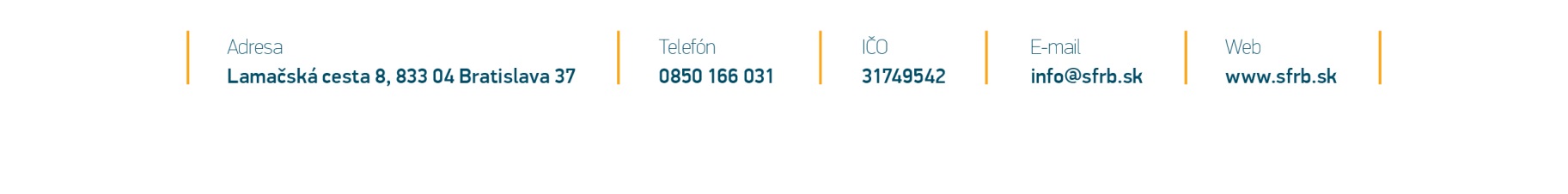 